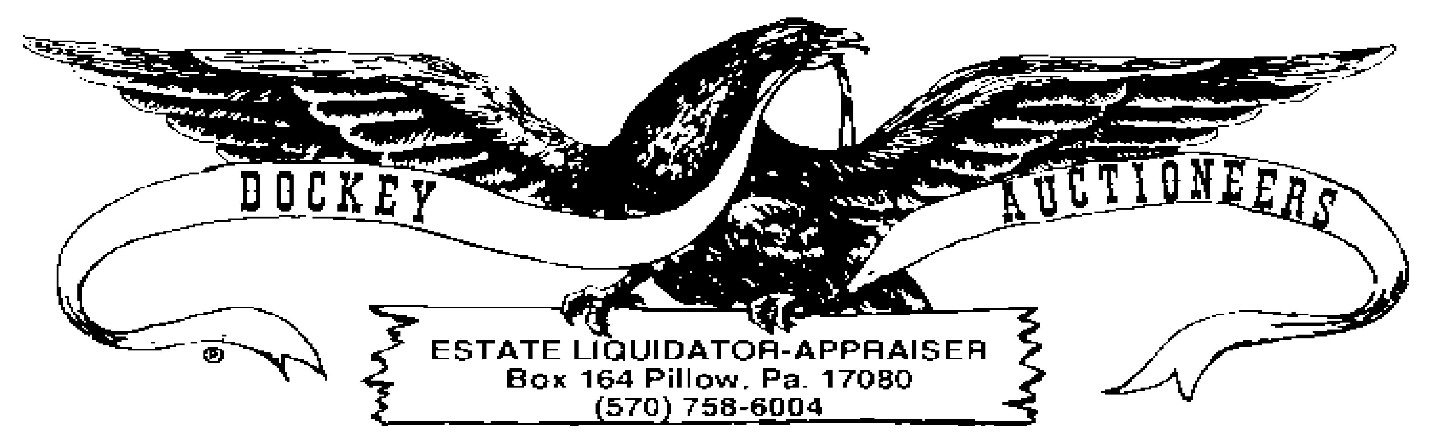 COIN LISTING ~ 12 APRIL 2024 ~ 6:00 P.M.CROSSROADS MARKET & AUCTIONLot:  $10.00 Eisenhower DollarsLot:  $10.00 Eisenhower DollarsLot:  $10.00 Eisenhower DollarsLot:  $10.00 Eisenhower DollarsLot:  $10.00 Eisenhower DollarsLot:  $10.00 Eisenhower DollarsLot:  $10.00 Eisenhower DollarsLot:  $10.00 Eisenhower DollarsLot:  $12.00 Sacagawea Dollar CoinsLot:  $9.00 Sacagawea Dollar CoinsUNC Roll US Mint $25.00 Sacagawea Dollar CoinsLot:  $9.00 Presidential Coins & Susan B. Anthony Dollar Coins1886 Morgan Silver Dollar1879-S Morgan Silver Dollar1812 Capped Bust Half Dollar, AS ISLot:  $3.50 Bicentennial Half DollarsLot:  $5.00 Kennedy Half Dollars, Assorted DatesLot:  $5.00 Washington Quarters, Assorted DatesLot:  $2.00 Washington Quarters, Assorted DatesLot:  $6.00 Washington Quarters, Assorted Dates(2) UNC Rolls US Mint 1999 PA State Quarters, Buyer’s ChoiceLot:  $10.00 Bicentennial Quarters  (over)Lot:  $2.00 Roosevelt Dimes, Assorted DatesLot:  $7.50 Roosevelt Dimes, Assorted DatesLot:  $1.50 Jefferson Nickels, Assorted DatesLot: $.70-(9) Jefferson Nickels & (1) Washington Quarter UNC Roll US Mint Jefferson NickelsLot:  (59) Wheat CentsLot:  (51) Wheat Cents (1920-45)Running Antelope/The Silver Chief 5-oz. .999 Silver Commemorative CoinLot:  (2) Bicentennial Dollars in Belt Buckle & Money ClipSterling Bar:  Jesus on the Cross/Ten CommandmentsLot:  3-cent Nickel & COPY OF 1804 DollarMickey Mouse 1999 Holiday Treasure 1 Troy oz Silver Token 1922 Peace Dollar1988 US Mint Proof Set1984 UNC US Mint Set1992 UNC US Mint Set1993 UNC US Mint Set1994 UNC US Mint Set1999 UNC US Mint 50 State Quarter Coin SetLot:  (5) 1972 Eisenhower Dollars1964 Kennedy Half Dollar1985 Kennedy Half Dollar covered in 24 KT Gold.